SÍTÁBOR FRANCIAORSZÁGBAN!!!2018. március 09-17. (7 nap/6 éjszaka a szálláson,6 napos síbérlet) BRIANCON.       A pályák zöme 2000 m feletti!Igényes szálláshely, jól felszerelt apartmanokkal, színvonalas berendezéssel. Az épület mindössze néhány éves. A szálláshoz wellness rész is tartozik, benne: pezsgőfürdő, szauna, gőzfürdő, fitnesz terem. Az épület pályaszállás, a legközelebbi felvonó/sípálya mindössze: 50 m. Bevásárlási lehetőség a szállástól kb. 500m .Központ, éttermek, szórakozóhelyek távolsága kb. 100 m.Elhelyezés:a már többség által ismert 4*-os apartmanházban CSAK ezekben a típusú apartmanokban lehetséges és csupán 64 fő részére!Részvételi díj: 114.900 Ft(a 4*-os szállás esetén)Utazás 49 fős autóbusszal (az utazási iroda szervezi)Saját autóval történő utazáskor 18.000 Ft-tal kevesebb a részvételi díj.A létszám korlátozottságára tekintettel csak az előlegeket időben befizetőknek tudjuk garantálni az utazást!Fizetés 3 részletben:	I.	okt.   15- ig 	          40.000FtII.	jan.   10-ig  		40.000FtIII	febr.  10-ig		34.900FtSí/Snowboard kölcsönzés kedvezménnyel (a táborra hivatkozással): Skateworld kölcsönző (Szeged, Felhő u. 12)Robson Síkölcsönző (Csongrádi sgt. 8/b)Indulás:  	márc. 9.-én (péntek) (Rókusi krt.-i TESCO elől) 18 óraÉrkezés: 	márc. 17.-én (szombat) a délutáni órákban.Jelentkezés:		Gera Tibor  		tel.: 70/3348367	gera.tibor@szegedivasutasse.huPigniczki József: 	tel.: 70/9425625 	koros18@invitel.hu                                                        Pigniczki.Jozsef@mku.huSzeged, 2017 szeptember 20.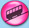 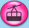 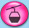 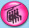 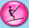 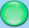 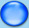 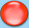 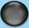 225212859699132Serre Chevalier Total: 251 km3 légteres 6 fős apartman (3p6): 44 m2
- Nappali (kihúzható ágy, TV, balkon/terasz, étkező, konyhasarok) 
- Hálószoba (franciaágy) 
- Hálószoba (2 szimpla ágy vagy emeletes ágy) 
- Egyéb (zuhanyzó, külön WC) Konyha felszereltsége: főzőlap, mikrosütő, hűtőszekrény, kenyérpirító, mosogatógépSzükség és erre vonatkozó külön kérés alapján 3 légteres 6 fős apartman (3p6): 44 m2
- Nappali (kihúzható ágy, TV, balkon/terasz, étkező, konyhasarok) 
- Hálószoba (franciaágy) 
- Hálószoba (2 szimpla ágy vagy emeletes ágy) 
- Egyéb (zuhanyzó, külön WC) Konyha felszereltsége: főzőlap, mikrosütő, hűtőszekrény, kenyérpirító, mosogatógépSzükség és erre vonatkozó külön kérés alapján 5 légteres 10 fős apartman (5p10): 100 m2, kétszintes
- Nappali (kihúzható ágy, TV, balkon/terasz, étkező, konyhasarok) 
- Hálószoba (franciaágy) 
- Hálószoba (franciaágy) 
- Hálószoba (2 szimpla ágy vagy emeletes ágy) 
- Hálószoba (2 szimpla ágy vagy emeletes ágy) 
- Egyéb (zuhanyzó, fürdőszoba, külön WC) rendelkezésre állnak még 2-4-6 fős stúdiók a szomszédos szerényebb apartmanházban, viszonylag egyszerűbb berendezéssel.Az apartmanok itt kisebbek,ezért javasolható,hogy kevesebb személy béreljen egy nagyobbnak meghirdetett szállást a szűkösség elkerülése érdekében!Az ár a 4-6 fős apartmanokban 104.000 Ft!Üres ágy 25.000 FtA 2 fős stúdió választása esetén az ár:117.000Ft.Árak tartalmazzákÁrak NEM tartalmazzákHelyszínen kötelezően fizetendő:Síbérlet információk:Opcionálisan/térítés ellenében igénybe vehető szolgáltatások:wellness használat
szauna használat
internet (szobában)
internet (recepción)
TV használat
ágyneműhuzatparkolásüdülőhelyi díj (7 Eur/fő/hét)
kaució (260 Eur/apartman)
a kaució készpénzben vagy bankártyával is fizethetőárban foglalt síbérlet: 6 napos felnőtt a szállás és síbérletátvétel recepciója megegyezik
Síbérlethez KeyCard kaució nem szükséges
Síbérlethez fotó NEM szükségestakarítás (min. 59 Eur/apartman)
fedett parkoló (22 Eur/hét)
háziállat (38 Eur/hét)
raclette/fondue sütő 